16-17 декабря 2023 года сборная команда учащихся 9-11 классов МБОУ гимназии №2 принимала участие в городских соревнованиях по баскетболу «КЭС-БАСКЕТ-2023», на базе МБОУ СОШ №45, где заняла 2 место. Поздравляем команду и тренера Магомедова Ш.А.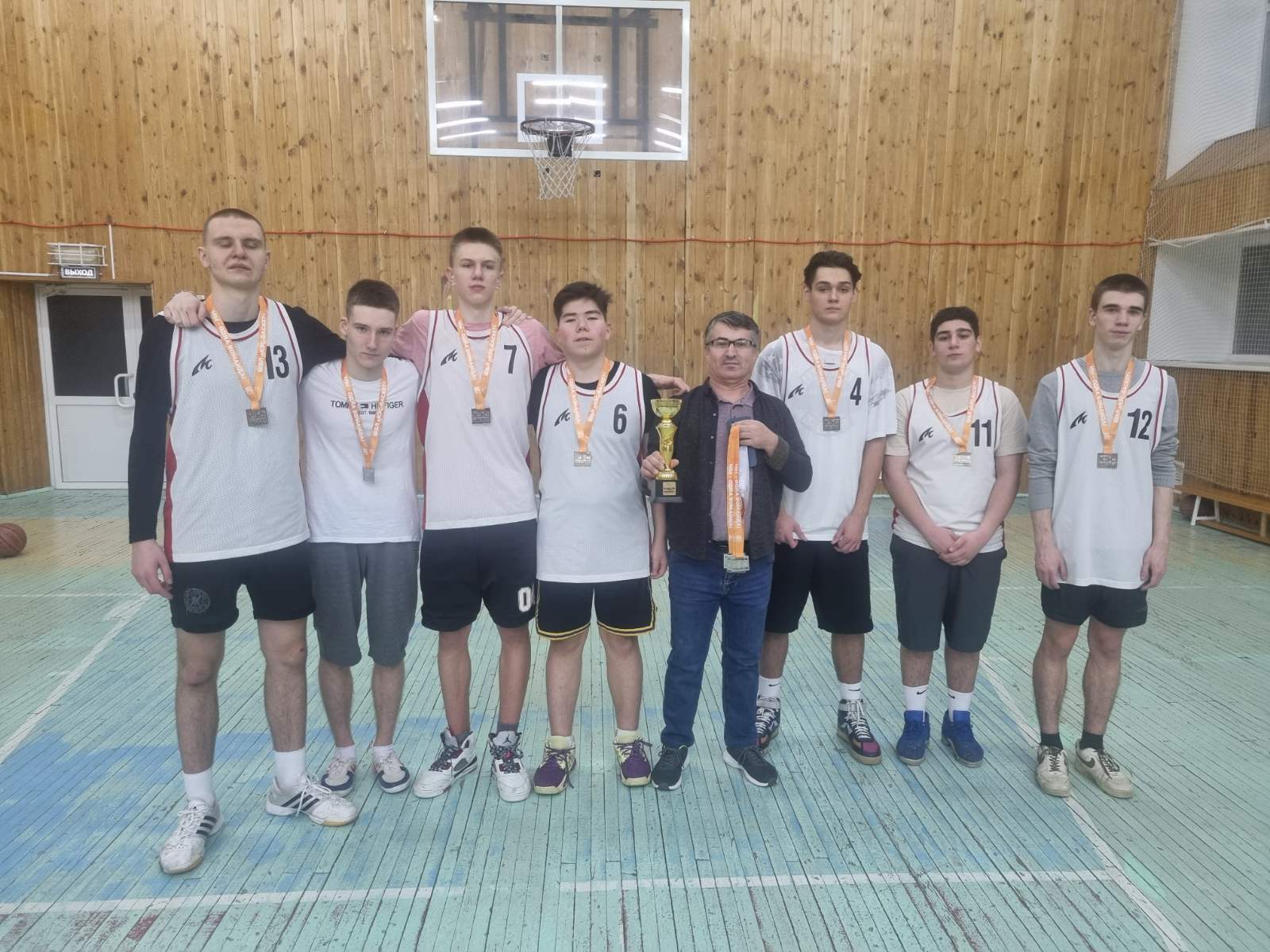 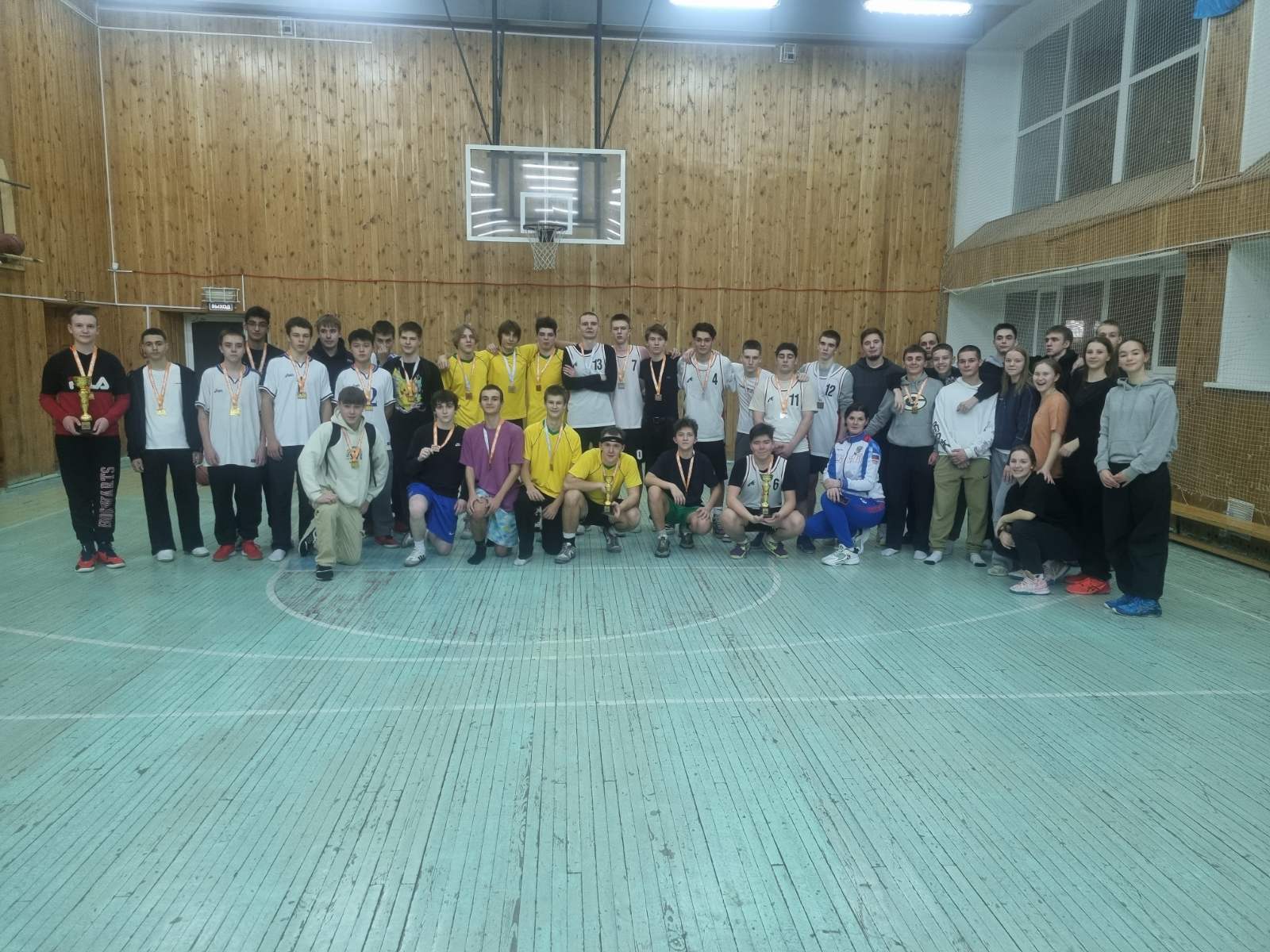 